Příloha č. 1 – Formulář projektového záměruk výzvě k předkládání záměrů v rámci Integrovaného regionálního operačního programu„4. výzva MAS MOST Vysočiny-IROP-VEŘEJNÁ PROSTRANSTVÍ“Vazba na výzvu ŘO IROP: 73. výzva IROP – VEŘEJNÁ PROSTRANSTVÍ – SC 5.1 (CLLD)Informace:Žadatel musí vyplnit všechny požadované údaje.V rámci MAS bude nejprve ze strany kanceláře MAS MOST Vysočiny provedena administrativní kontrola. Věcné hodnocení záměrů provádí Výběrový orgán MAS. Rozhodovací orgán vybírá záměry, kterým bude vydáno Vyjádření o souladu se SCLLD MAS MOST Vysočiny. Toto vyjádření je povinnou součástí žádosti o podporu, kterou nositelé vybraných záměrů následně zpracují v MS2021+.Postup posouzení souladu projektového záměru je uveden v Interních postupech MAS MOST Vysočiny, které jsou zveřejněny na webových stránkách u dané výzvy (www.masmost.cz/irop ).Projektové záměry, které projdou kladným posouzením projektového záměru, jsou předány k hodnocení. Po věcném hodnocení projektového záměru následuje proces Výběru projektového záměru. Po výběru projektových záměrů ze strany MAS následuje podání žádosti o podporu do výzvy č. 73 IROP, a to prostřednictvím MS2021+. Hodnocení žádostí o podporu, podaných v plném rozsahu, je v kompetenci Centra pro regionální rozvoj (CRR). Věcná způsobilost je definována v Obecných a Specifických pravidlech pro žadatele a příjemce výzvy č. 73 IROP (vždy v aktuálním znění).Obecná a Specifická pravidla pro žadatele pro výzvu ŘO IROP jsou uvedena zde: (https://irop.gov.cz/cs/vyzvy-2021-2027/vyzvy/73vyzvairop ).Záměr ve formátu pdf opatřený elektronickým podpisem osoby (osoby) jednajících jménem žadatele (nebo osob zmocněných na základě plné moci) a relevantní přílohy je nutné zaslat do datové schránky MOST Vysočiny, o.p.s.: v6nkmjz a e-mailem na adresu: info@masmost.cz .Odeslání datové zprávy musí proběhnout před ukončením příjmu Projektových záměrů v této Výzvě MAS. Projektové záměry zaslané po termínu příjmu Projektových záměrů na MAS jsou považovány za nepřijaté a neváže se k nim další administrace.Před odevzdáním smažte tuto první stranu s informacemi. 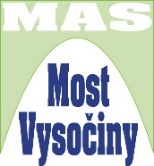 Projektový záměr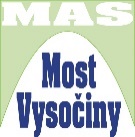 INFORMACE O PROJEKTUFinancování projektu: (Doporučujeme před vyplněním níže uvedené tabulky zadat rozpočet projektu do MS 2021+ kvůli přepočtu výše nepřímých nákladů a výše dotace EU. MS2021+ může odlišně zaokrouhlit níže uvedená pole na rozdíl od Vašich výpočtů.)Indikátory projektu:Seznam příloh:Verifikace projektového záměru:NÁZEV PROJEKTOVÉHO ZÁMĚRU  doplňte doplňteZAŘAZENÍ PROJEKTOVÉHO ZÁMĚRU DO INTEGROVANÉ STRATEGIE oficiální název MASMOST Vysočiny, o.p.s.ZAŘAZENÍ PROJEKTOVÉHO ZÁMĚRU DO INTEGROVANÉ STRATEGIE číslo a název opatření PR IROP  Opatření 2: IROP – VEŘEJNÁ PROSTRANSTVÍZAŘAZENÍ PROJEKTOVÉHO ZÁMĚRU DO INTEGROVANÉ STRATEGIE číslo a název výzvy ŘO IROP 73. výzva IROP – VEŘEJNÁ PROSTRANSTVÍ – SC 5.1 (CLLD)ZAŘAZENÍ PROJEKTOVÉHO ZÁMĚRU DO INTEGROVANÉ STRATEGIE číslo a název výzvy MAS4. výzva MAS MOST Vysočiny IROP-VEŘEJNÁ PROSTRANSTVÍIDENTIFIKACE ŽADATELEúplný název žadatele vyplňte úplný název žadatele (z rejstříku)IDENTIFIKACE ŽADATELEsídlo žadatele 
(ulice č. p./č. o., obec, psč) doplňteIDENTIFIKACE ŽADATELEIČO/DIČ doplňteIDENTIFIKACE ŽADATELEprávní forma doplňteIDENTIFIKACE ŽADATELEstatutární zástupce žadatele
(jméno, příjmení, tel., e-mail) doplňteIDENTIFIKACE ŽADATELEkontaktní osoba 
(jméno, příjmení, tel., e-mail) doplňtePopis projektu a podporované aktivity projektu:Stručně popište Váš projekt a podporované aktivity. Aktivity musí být v souladu s 73. výzvou IROP – VEŘEJNÁ PROSTRANSTVÍ – SC 5.1 (CLLD) a specifickými pravidly této výzvy. Stručně popište výstupy projektuCíle projektu:Stručně popište, jaké jsou stanovené cíle projektu.Zdůvodnění potřebnosti projektu a popis stávajícího stavu:zdůvodnění potřebnosti projektupopis stávajícího stavuMísto realizace projektu:Uveďte místo realizace projektu (adresa, identifikace pozemků apod.)Počet obyvatel obce, kde je projekt realizován (dle ČSÚ k 31. 12. 2022):Uveďte počet obyvatel, zdroj: https://www.czso.cz/csu/czso/pocet-obyvatel-v-obcich-k-112023 )Připravenost projektu:Připravenost projektu:Stručně uveďte stav připravenosti projektu, jaké dokumenty potřebné k realizaci projektu má žadatel k dispozici, např. prováděcí studie, podklady pro hodnocení, analýza nákladů a výnosů, stavební povolení atd.Stručně uveďte stav připravenosti projektu, jaké dokumenty potřebné k realizaci projektu má žadatel k dispozici, např. prováděcí studie, podklady pro hodnocení, analýza nákladů a výnosů, stavební povolení atd.Předpokládané datum podání žádosti o podporu do výzvy ŘO:Uveďte ve formě (měsíc/rok). Počítejte, že věcné hodnocení záměru ze strany MAS může trvat až 60 pracovních dnů. Předpokládané datum zahájení fyzické realizace projektu: Uveďte ve formě (měsíc/rok). Realizace projektu může být zahájena před podáním žádosti o podporu, nejdříve však 1. 1. 2021.Předpokládané datum ukončení fyzické realizace projektu:Uveďte ve formě (měsíc/rok). Realizace projektu nesmí být ukončena před podáním žádosti o podporu (plné žádosti o podporu do MS21+).Datum pro ukončení fyzické realizace projektu a podání žádosti o platbu je 30.06.2025.Vazba projektu na projekty žadatele financované z dalších dotačních zdrojů:Vazba projektu na projekty žadatele financované z dalších dotačních zdrojů:Uveďte vazbu na další projekty, pokud je to relevantní. Uveďte vazbu na další projekty, pokud je to relevantní. Celkové výdaje projektuUveďte celkové výdaje projektu = Celkové způsobilé výdaje + Nezpůsobilé výdaje.KčCelkové způsobilé výdaje (CZK)Uveďte Celkové způsobilé výdaje projektu (maximum je definováno výzvou).KčPodpora – dotace (CZK)Dotace je 95 % z celkových způsobilých výdajů projektu (maximum je definováno výzvou).KčKódTyp indikátoruNázev indikátoruMěrná jednotka indikátoruVýchozí hodnota indikátoruCílová hodnota indikátoru444 001VýstupovýZelená infrastruktura podpořená pro jiné účely než přizpůsobování se změnám klimatuha0444 101VýstupovýPlocha podpořeného veřejného prostranstvíha0426 001VýsledkovýObjem retenčních nádrží pro využití srážkové vodym30444 011VýsledkovýPočet obyvatel, kteří mají přístup k nové nebo modernizované zelené infrastruktuřeosoby0Příloha č. 1Plná moc, je-li relevantní.Příloha č. 2Doplňte další přílohy, jsou-li relevantní.Příloha č. 3Doplňte další přílohy, jsou-li relevantní.Místo a datum:doplňteJméno a příjmení statutárního zástupce/pověřeného zástupce:doplňtepodpis předkladatele projektového záměru: (elektronický podpis): Elektronicky podepište